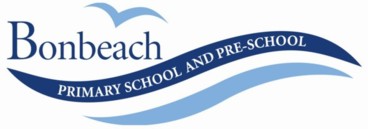 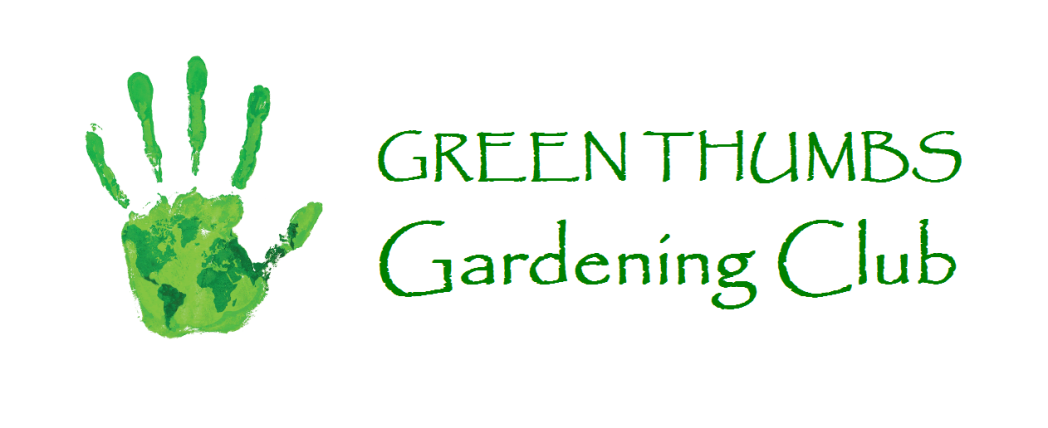 Gardening Club Enrolment Form  TERM 3With Spring approaching, there is lots to learn and do in the garden!  Term 3 Gardening Club will commence on Tuesday 21st July. Students will be collected from their classroom and will attend 8 weekly classes of informative, hands-on, fun experiences in both gardening and cooking in our school garden. A green diary for each child will be provided so that you can follow along with their gardening experiences. Seeds, Hot Houses & GerminationSoil Testing & Compost Preparation for Spring Planning a Spring Permaculture Garden –  what, where & why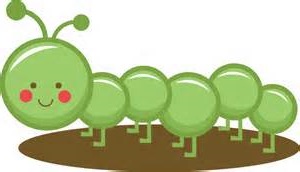 Crop Rotation & Planting Preparation Tools & Wheelbarrow license Renewals  / Seedling Planting Bugs life – building bug hotels for the good the bad and the uglyAdventures with your 5 senses Harvesting, Preparing & Cooking Fresh Healthy Food If your child would like to be a member of the 2015 Gardening Club, please return the permission slip below no later than Friday 17th July with your form & fee of $15 perchild - fees sustain the gardening program.The above program is based upon Organic Schools Australia.  Amy & Jade have designed the program to complement our whole school environment.  For more information about Australian Organic Schools visit www.organicschools.com.au . Visit the Green Thumbs web page via the school website www.bonbeachps.gov.vic.au  for more details or to re-print this page.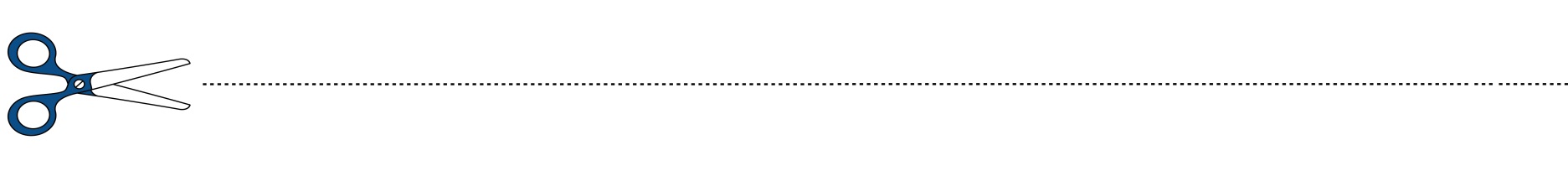 I give permission for my child/children to join Green Thumbs Gardening Club Term 3 / 2015Child_____________________________________________________________class:____________________Child:____________________________________________________________class:____________________Signature of Parent/Guardian:_________________________________________Fee enclosed:______________